Example for starting 2 classes at 5 minute intervalsFollowing is an example for starting 2classes at 5 minute intervals using the 5,4,1,0 sequence. The first start is scheduled for 10.55 am. Numerals 1, 2 and 3 are used as class flags. The individual columns in the table are used to represent different flag halyards. In this example four halyards are used although three could have been used if class flag 1 is replaced with class flag 3 after the start of class 1. In the 2001 starting sequence code flag P can be replaced with I, Z, or the Black flag if a starting penalty applies TIMEFLAGSFLAGSFLAGSFLAGSSOUNDSIGNALNOTES10:55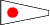 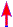 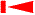 Class 1 warning signal10:55Class 1 warning signal10:56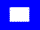 Class 1 preparatory signal10:56Class 1 preparatory signal10:59Class 1 one minute10:59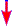 Class 1 one minute11:00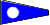 Class 1 start, Class 2 warning signal 11:00Class 1 start, Class 2 warning signal 11:01Class 2 preparatory signal11:01Class 2 preparatory signal11:04Class 2 one minute11:04Class 2 one minute11:05Class 2 start, 11:05Class 2 start, 